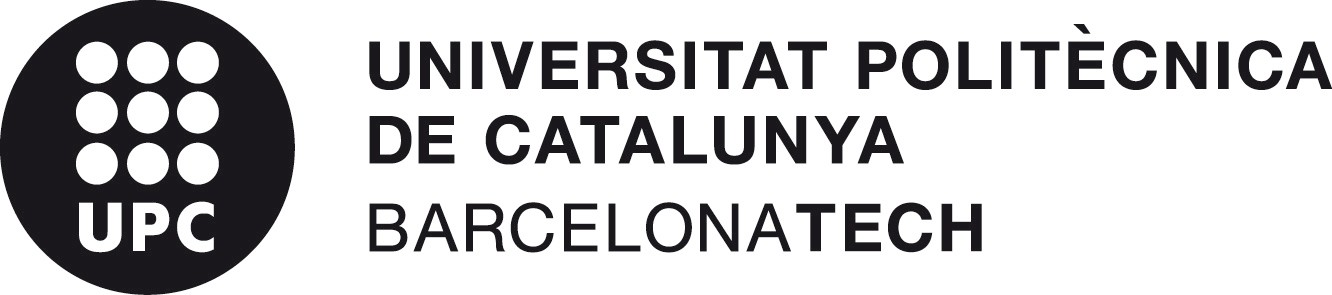 	CALENDARI DE DESENVOLUPAMENT DEL CONCURS	Data acte de presentació de documentació de les persones candidates: dimecres 18 de maig de 2022 Data primera prova: dijous 19 de maig de 2022 a les 15 horesData segona prova: dijous 19 de maig de 2022Data proposta nomenament: divendres 20 de maig de 2022Finalitzat l’acte, el president aixeca la sessió de la qual, com a secretari, estenc aquesta acta amb la signatura de tots els assistents.Barcelona, a 28 d’abril de 2022PRESIDENT	SECRETARIPedro Díez Mejía	Antonio Rodríguez FerranVOCAL PRIMERA	VOCAL SEGONA	VOCAL TERCERMercè Ollé Torner	Rosa Donat Beneito	David González IbáñezEnviar còpia a concursos.pdi.apo@upc.edu per a donar publicitat en la web https://concursospdi.upc.edu/ca - convocatòria corresponent.5